R O M Â N I ANr. 1060   / 28.02.2020SITUAȚIA CERTIFICATELOR DE URBANISM EMISE IN PERIOADA  01.11.2019  –  29.02.2020SITUAȚIA AUTORIZAȚIILOR  DE CONSTRUIRE EMISE IN PERIOADA  01.11.2019  –  29.02.2020     P.Primar, Viceprimar                                                 Inspector,       Popescu   Nicolae                                                   Iorga   Ana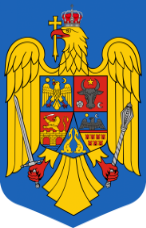      PRIMĂRIA COMUNEI  BERISLĂVEŞTI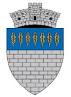     JUDEŢUL  VÂLCEASat Stoenești, strada Principală, nr. 30, Cod  fiscal : 2541649Tel / Fax 0250 / 753077 sau 0250 / 753061,E-mail: primariaberislavesti@yahoo.comNr.Crt.Nr./Data eliberăriiBeneficiar/AdresaObiectivulAmplasament/ ObiectivSuprafață162/26.11.2019SC  Distribuție Energie Oltenia SA  prin SC LES ENERG  SRL , mun. Rm. Vâlcea, str. Știrbei Vodă ,nr. 7, jud. VâlceaBranșament electric trifazat pentru locuința State DanielComuna Berislăvești, satul  Stoenești, jud. Vâlcea16  mp263/26.11.2019Floroiu Gheorghe Gabriel, satul Scăueni, comuna Berislăvești, județul VâlceaConstruire anexa gospodăreascăComuna Berislăvești , satul Scăueni, județul Vâlcea2848  mp364/12.12.2019Gheorghe Maria, satul Stoenești, comuna Berislăvești, județul VâlceaBranșament la rețeaua de apă potabilăComuna Berislăvești, satul Stoenești, județul Vâlcea 150 mp465/12.12.2019Mitran Mihaela, satul Berislăvești, comuna Berislăvești, județul VâlceaBranșament la rețeaua de apă potabilăComuna Berislăvești, satul Berislăvești , județul Vâlcea150  mp566/13.12.2019SC  Distribuție Energie Oltenia SA  prin SC Valoris   SRL , mun. Rm. Vâlcea, str. Știrbei Vodă ,nr. 7, jud. VâlceaBranșament electric monofazat  pt. locuinta Cosac Constantin Comuna Berislăvești, satul Rădăcinești , județul Vâlcea150 mp667/30.12.2019Temerel Elena ,mun. Mangalia, str. Gării, nr. 9, jud. Constanța Extindere și renovare locuință, renovare anexă parter, construire anexă parter (bucătărie)Comuna Berislăvești, satul Berislăvești, județul Vâlcea 548 mp71/10.01.2020Pițigoi Nicolae și Pițigoi Ioana, satul Berislăvești, comuna Berislăvești, județul VâlceaCirculație imobiliarăComuna Berislăvești,satul Berislăvești, județul Vâlcea10 000mp82/10.01.2020Pițigoi Nicolae și Pițigoi Mihaela, satul Berislăvești, comuna Berislăvești, județul VâlceaCirculație imobiliarăComuna Berislăvești,satul Berislăvești, județul Vâlcea17669mp93/10.01.2020Moldovan Paraschiva Monica, satul Berislăvești, comuna Berislăvești, județul VâlceaExtindere locuință P+1E (intrare în legalitate)Comuna Berislăvești,satul Berislăvești, județul Vâlcea237 mp104/29.01.2020Comuna Berislăvești, satul Stoenești,comuna Berislăvești, județul VâlceaCirculație imobiliară- alipire terenComuna Berislăvești,satul Stoenești, județul Vâlcea1200 mp115/10.02.2020SC  Distribuție Energie Oltenia SA  prin SC Valoris   SRL , mun. Rm. Vâlcea, str. Știrbei Vodă ,nr. 7, jud. VâlceaBranșament electric trifazat  pt. locuintaFloroiu Gheorghe Gabriel Comuna Berislăvești, satul Scăueni , județul Vâlcea1,6 mp126/14.02.2020Duțulete Iulian, satul Berislăvești, comuna Berislăvești, județul VâlceaConstruire anexă gospodărească și cortină autoComuna Berislăvești,satul Berislăvești, județul Vâlcea581 mp137/14.02.2020Călina Alexandra Daniela, satul Rădăcinești, comuna Berislăvești, județul VâlceaDesființare locuințăComuna Berislăvești,satul Rădăcinești, județul Vâlcea394  mp148/17.02.2020Mitu Gheorghița, satul Stoenești, comuna Berislăvești, județul VâlceaSchimbare destinație din anexă în locuință,construire împrejmuire și bazin vidanjabilComuna Berislăvești,satul Stoenești, județul Vâlcea548 mpNr.Crt.Nr./Data eliberariiBeneficiar/AdresaObiectivulAmplasament/ ObiectivValoare lei145/06.11.2019Rădoi Luminița, satul Stoenești, comuna Berislăvești, județul VâlceaConstruire anexă gospodărescă parterComuna Berislăvești, satul  Stoenești , jud. Vâlcea 5 600 lei246/08.11.2019Popescu Ion, satul Șuici, comuna Șuici, județul ArgeșDesființare locuințăComuna Berislăvești, satul  Scăueni, jud. Vâlcea8505,00lei347/14.11.2019Mitu D. Ion și Mitu Elena , satul Stoenești, comuna Berislăvești, județul VâlceaConstruire locuință P+M, bazin vidanjabil, împrejmuire stradală Comuna Berislăvești, satul Stoenești, județul Vâlcea 195 585,2 lei448/21.11.2019Popa Vasilica, satul Robaia , comuna Berislăvești, județul VâlceaModificare șarpantă cu schimbare de învelitoare, renovare locuință existentă, construire anexă și împrejmuireComuna Berislăvești, satul Robaia, județul Vâlcea53 290,00 lei549/21.11.2019Comuna Berislăvești, satul Stoenești, comuna Berislăvești, județul VâlceaConstruire Pod dalat L= 8.70 ml peste Valea MamuluiComuna Berislăvești, satul Berislăvești, județul Vâlcea274 920 lei650/28.11.2019SC  Distribuție Energie Oltenia SA  prin SC LES ENERG  SRL , mun. Rm. Vâlcea, str. Știrbei Vodă ,nr. 7, jud. VâlceaBranșament electric trifazat subteran pentru locuința State Daniel DumitruComuna Berislăvești, satul  Stoenești, jud. Vâlcea2158,00lei751/28.11.2019SC  Distribuție Energie Oltenia SA  prin SC GRUPINSTAL  SRL , mun. Rm. Vâlcea, str. Știrbei Vodă ,nr. 7, jud. VâlceaBranșament electric trifazat subteran pentru locuința Momea StelaComuna Berislăvești, satul  Rădăcinești, jud. Vâlcea1398,25lei852/23.12.2019Ungureanu Adrian, satul Stoenești, comuna Berislăvești, județul VâlceaBranșament la rețeaua de apă potabilăComuna Berislăvești, satul  Stoenești, jud. Vâlcea1500 lei953/30.12.2019Ciovână Petre, mun. Sibiu, Aleea Haiducului, nr.6, jud. SibiuConstruire locuințăComuna Berislăvești, satul  Berislăvești, jud. Vâlcea83 400 lei1054/30.12.2019Ivan Mihaela și Cosac Adrian C-tin, satul Rădăcinești, comuna Berislăvești, județul Vâlcea Construire anexă gospodărescăși amplasare tanc biosepticComuna Berislăvești, satul  Rădăcinești, jud. Vâlcea58 400 lei1155/30.12.2019Călin Cristian, satul Rădăcinești, comuna Berislăvești, județul VâlceaConstruire locuință P+MComuna Berislăvești, satul  Rădăcinești, jud. Vâlcea 117 300 lei121/08.01.2020Floroiu Gheorghe Gabriel, satul Scăueni, comuna Berislăvești, județul VâlceaConstruire anexă gospodăreascăComuna Berislăvești, satul  Scăueni, jud. Vâlcea4 000 lei132/14.01.2020Gheorghe Maria, satul Scăueni, comuna Berislăvești, județul VâlceaBranșament la rețeaua de apă potabilăComuna Berislăvești, satul  Stoenești, jud. Vâlcea 1500 lei143/14.01.2020SC  Distribuție Energie Oltenia SA  prin SC Valoris   SRL , mun. Rm. Vâlcea, str. Știrbei Vodă ,nr. 7, jud. VâlceaBranșament electric monofazat  pt. locuinta Cosac Adrian Constantin Comuna Berislăvești, satul Rădăcinești , județul Vâlcea1306,28 lei154/14.01.2020Izină Sorin –Cezar, mun. București, sector 2,str. Vasile Lascăr,nr.184Construire anexă gospodărească parterComuna Berislăvești, satul Berislăvești, județul Vâlcea16 000 lei165/15.01.2020Pătrașcu Nicolae, satul Stoenești, comuna Berislăvești, județul VâlceaConstruire anexă gospodărescă parter și împrejmuire proprietateComuna Berislăvești, satul Stoenești, județul Vâlcea15 108,42 lei176/31.01.2020Comuna Berislăvești, satul Stoenești, comuna Berislăvești, județul VâlceaReconfigurare spații interioare clădire Cămin ScăueniComuna Berislăvești, satul Scăueni, județul Vâlcea263 228 lei187/14.02.2020Mitran Mihaela, satul Berislăvești, comuna Berislăvești, jud. Vâlcea Branșament la rețeaua de apă potabilăComuna Berislăvești, satul Berislăvești, județul Vâlcea1500  lei198/25.02.2020Călina Alexandra Daniela, satul Rădăcinești, comuna Berislăvești, jud. VâlceaDesființare locuințăComuna Berislăvești, satul Berislăvești, județul Vâlcea23 000  lei209/27.02.2020Temerel Elena, mun. Mangalia, str. Gării, nr. 9, jud. ConstanțaExtindere și renovare locuință, extindere și renovareanexă parter, construire anexă gospodăreascăComuna Berislăvești, satul Berislăvești, județul Vâlcea53 137 lei 